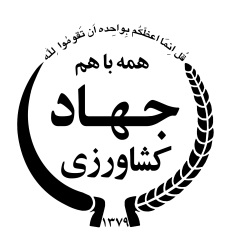 « جهاد کشاورزی، رونق تولید، امنیت غذایی کشور »ﮔﺰارش فعالیت‌های ﻣﺪﯾﺮﯾﺖ ﺟﻬﺎدﮐﺸﺎورزي ﺷﻬﺮﺳﺘﺎن ﻧﺎﯾﯿﻦ در ﺳﺎل 98-1397‬‬به مناسبت فرارسیدن هفته جهاد کشاورزی (  27- 21 خردادماه )وﺿﻌﯿﺖ ﺑﺨﺶ ﮐﺸﺎورزي ﺷﻬﺮﺳﺘﺎن ﻧﺎﯾﯿﻦ :‬‬ﻣﺴﺎﺣﺖ ﺷﻬﺮﺳﺘﺎن :‬‬‬  25000 ﮐﯿﻠﻮﻣﺘﺮ ﻣﺮﺑﻊ (ﺑﺰرﮔﺘﺮﯾﻦ ﺷﻬﺮﺳﺘﺎن اﺳﺘﺎن اﺻﻔﻬﺎن)‬      ‬‬‬‬‬‬‬‬‬‬‬‬‬‬‬‬‬ارﺗﻔﺎع از ﺳﻄﺢ درﯾﺎ : 1545 ﻣﺘﺮ - ﻣﺘﻮﺳﻂ ﺑﺎرﻧﺪﮔﯽ ﺳﺎﻟﯿﺎﻧﻪ ﺷﻬﺮﺳﺘﺎن : 100ﻣﯿﻠﯿﻤﺘﺮ‬‬‬‬‬-بارندگی سال زراعی جاری در شهر نایین  96  میلیمتر‬‬‬‬‬‬‬‬‬‬‬‬‬‬ﻣﯿﺎﻧﮕﯿﻦ ﺣﺪاﮐﺜﺮ درﺟﻪ ﺣﺮارت ﺳﺎﻟﯿﺎﻧﻪ: 5/32 درﺟﻪ ﺳﺎﻧﺘﯿﮕﺮاد - ﻣﯿﺎﻧﮕﯿﻦ ﺣﺪاﻗﻞ درﺟﻪ ﺣﺮارت ﺳﺎﻟﯿﺎﻧﻪ : 10 درﺟﻪ ﺳﺎﻧﺘﯿﮕﺮاد‬‬‬‬‬‬‬‬‬‬‬‬‬‬‬‬‬‬‬ﻣﻨﺎﺑﻊ ﺗﺎﻣﯿﻦ آب ﮐﺸﺎورزي ﺷﻬﺮﺳﺘﺎن582 رﺷﺘﻪ ﻗﻨﺎت و 90 ﺣﻠﻘﻪ ﭼﺎه ﻋﻤﯿﻖ وﻧﯿﻤﻪ ﻋﻤﯿﻖ‬‬‬‬‬‬‬‬‬‬‬‬‬‬‬‬‬‬‬ﺳﻄﺢ اراﺿﯽ ﮐﺸﺎورزي : 4250 ﻫﮑﺘﺎر و ﺳﻄﺢ اراﺿﯽ آﯾﺶ : 1000 ﻫﮑﺘﺎر‬‬وضعیت دام و طیور در شهرستان نایین: ﺷﻬﺮﺳﺘﺎن ﻧﺎﯾﯿﻦ داراي 249 واﺣﺪ ﻣﺮﻏﺪاري ﮔﻮﺷﺘﯽ ﺑﺎ ﻇﺮﻓﯿﺖ 3541570 ﻗﻄﻌﻪ و ﺗﻮﻟﯿد سالیانه 18500 ﺗﻦ‌ ﮔﻮﺷﺖ ﻣﺮغ، رتبه دوم در استان را در‬سال دارا می‌باشد و تعداد واحدهای مرغداری تخم‌گذار 10  واحد باﻇﺮﻓﯿﺖ 385000 ﻗﻄﻌﻪ می باشد.ﺗﻌﺪاد دام ﺳﺒﮏ (ﮔﻮﺳﻔﻨﺪو ﺑﺰ) 30000راس- ﺗﻌﺪاد دام ﺳﻨﮕﯿﻦ 1400راس ﮔﺎو و ﺷﺘر-  3 واﺣﺪ ﭘﺮورش‬‬ ﺑﻮﻗﻠﻤﻮن ﺑﺎ ﻇﺮﻓﯿﺖ 26000 ﻗﻄﻌﻪ وﯾﮏ واﺣﺪ ﭘﺮورش ﺷﺘﺮ ﻣﺮغ ﻣﻮﻟﺪ ﺑﺎ ﻇﺮﻓﯿﺖ100 ﻗﻄﻌه و دو واحد شترمرغ پروار باظرفیت 400 قطعه.‬‬‬‬‬‬‬‬‬‬‬‬‬‬‬‬‬‬‬‬‬‬‬‬‬‬ﺷﺮﮐﺘﻬﺎي ﺗﻌﺎوﻧﯽ ﻓﻌﺎل در زﻣﯿﻨﻪ دام و ﻃﯿﻮر :‬‬‬‬ﺷﺮﮐﺖ ﺗﻌﺎوﻧﯽ ﻣﺮﻏﺪاران ﺑﺎ 250 ﻋﻀﻮ - ﺷﺮﮐﺖ ﺗﻌﺎوﻧﯽ ﮔﻮﺳﻔﻨﺪاران ﺑﺎ 342 ﻋﻀﻮ ‬‬‬‬‬‬‬‬‬‬‬‬‬‬‬‬‬‬‬.ﺷﺮﮐﺖ ﺗﻌﺎوﻧﯽ داﻣﺪاران ﮐﻮﯾﺮ ﺑﺎ 320 ﻋﻀﻮ‬‬‬‬‬‬- شرکت تعاونی کشاورزی منابع طبیعی و مراتع نایین با 118 عضو ‬‬‬‬‬‬‬‬‬‬‬‬‬.ﻣﺤﺼﻮﻻت زراﻋﯽ و ﺑﺎﻏﯽ ﺷﻬﺮﺳﺘﺎن در ﺳﺎل زراﻋﯽ 97-1396‬‬‬‬‬‬‬‬‬‬‬‬‬‬‬‬‬‬‬ :ﻣﺤﺼﻮﻻت زراﻋﯽ ﺷﺎﻣﻞ ﮔﻨﺪم، ﺟﻮ، ﯾﻮﻧﺠﻪ، ﭘﻨﺒﻪ و...ﺑﺎ ﺳﻄﺢ2040 ﻫﮑﺘﺎر‬‬‬‬‬‬‬‬‬‬‬‬‬‬‬‬‬‬‬ .ﻣﺤﺼﻮﻻت ﺑﺎﻏﯽ ﺷﺎﻣﻞ ﭘﺴﺘﻪ، ﺑﺎدام، ﮔﺮدو، اﻧﺎر و... ﺑﺎ ﺳﻄﺢ 2200 ﻫﮑﺘﺎر .‬‬ ‬‬‬‬‬‬‬‬‬‬‬‬‬‬‬‬‬6 واحد گلخانه در سطح 17000 متر مربع دارای پروانه بهره برداری .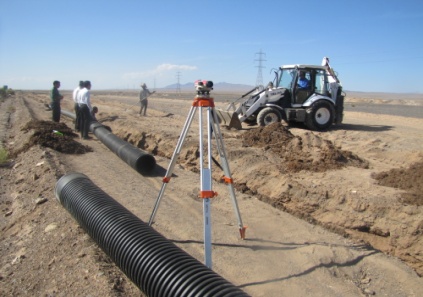 2 واحد گلخانه در سطح 9000 مترمربع دارای پروانه تاسیس .ﻓﻌﺎﻟﯿﺘﻬﺎي اداره ﻓﻨﯽ و زﯾﺮﺑﻨﺎﯾﯽ :‬‬‬‬‬‬‬‬‬‬‬‬‬‬‬‬‬‬1- باز سازی و مرمت تعداد 40 رشته از قنوات بخش مرکزی و انارک با اعتبار 6500 میلیون ریال . 	2-احداث کانال آبیاری عمومی بطول 850 متر در کشتزار معاضدیه با اعتبار  650 میلیون ریال .3-خرید لوله های پلی اتیلن به طول 12 کیلومتر و واگذاری به تعداد 80 روستا و  مزرعه بخش مرکزی و انارک با اعتبار 2390 میلیون ریال .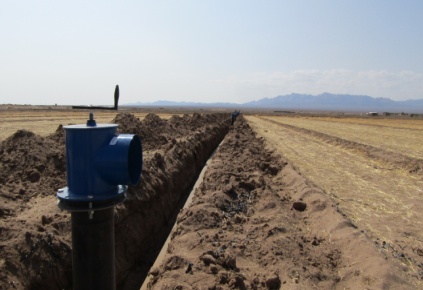 4-اجرای طرح آبیاری کم فشار مزرعه کویر دق سرخ انارک در سطح 50 هکتاربا اعتبار 2300 میلیون ریال .5-شروع عملیات اجرایی طرح آبیاری کم فشار محمدیه نایین در سطح 70 هکتار با اعتبار 5000 میلیون ریال .6-شروع عملیات اجرایی طرح آبیاری کم فشار گورآباد بافران در سطح 50 هکتار .7-پیگیری انجام مطالعات طرح آبیاری کم فشار در کشتزارهای ورزجان و حنفش .فعالیت‌های واحد بهبود تولیدات دامی :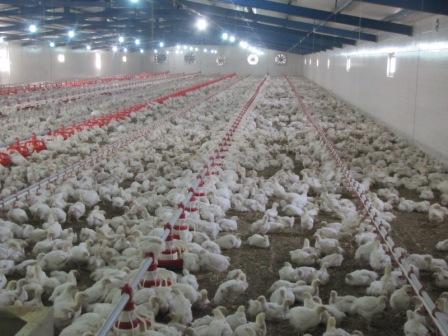 پیگیری و هماهنگی خرید دام مورسیا در راستای اصلاح نژاد دام . اجرای طرح بهبود مدیریت مرغ گوشتی در 12 واحد مرغداری گوشتی با ظرفیت 240000 قطعه . صدور و تمدید پروانه‌های کوچک روستایی در قالب نوسازی، بهسازی و بهره ‌برداری 133 مورد .بررسی و تایید سوخت مورد نیاز مرغداری‌ها و دامداری‌ها 738 مورد .معرفی متقاضیان تسهیلات بانکی سامانه بهین یاب و اشتغال فراگیر و اشتغال پایدار روستایی .پیگیری تصویب کوی دامداران روستای چوپانان و حنفش نایین .بررسی و معرفی متقاضیان صدور پروانه نظام صنفی 106 مورد .ﻓﻌﺎﻟﯿﺘﻬﺎي واﺣﺪ زراﻋﺖ و ﻣﮑﺎﻧﯿﺰاﺳﯿﻮن :‬‬‬‬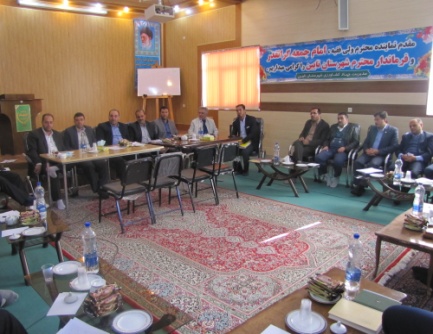 نظارت بر برداشت مکانیزه غلات با استفاده از 3 دستگاه کمباین مهاجر در سطح 250 هکتار  .پیگیری جهت تامین و توزیع 10 تن بذر گندم رقم سیوند بین کشاورزان . اجرای طرح تحقیقی و ترویجی کشت گندم و جو در منطقه چوپانان (17 رقم مقاوم به شوری و خشکی)کاشت الگویی ارقام مختلف لوبیا در بخش مرکزی شهرستان با توجه به شرایط و وضعیت مطلوب بارش سالیانه .فعالیت‌های اداره بهبود تولیدات گیاهی :آموزش و راهنمایی باغداران پسته در خصوص روش اجرای صحیح هرس و تغذیه باغات .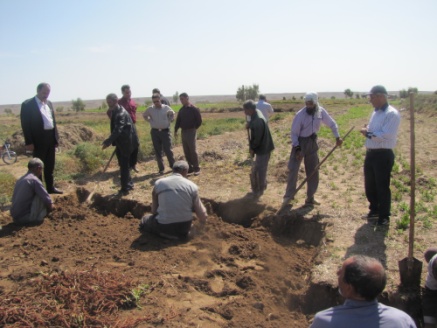 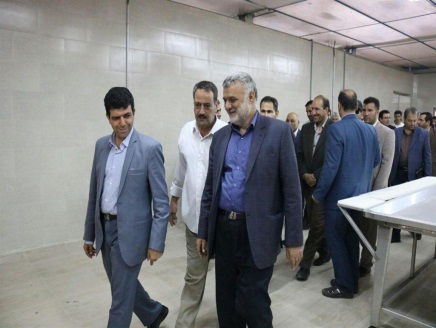 مبارزه با ملخ بومی در سطح 20 هکتار . مبارزه غیر شیمیایی با آفات در سطح 4 هکتار ( توزیع تله و فرمون آفات درختان گردو).پیگیری و نظارت بر توزیع مقدار150 تن کود شیمیایی در سطح شهرستان .ترغیب و تشویق کشاورزان و باغداران جهت بیمه نمودن محصولات کشاورزی .پیگیری ومعرفی متقاضیان بخش کشاورزی جهت دریافت تسهیلات مورد نیاز .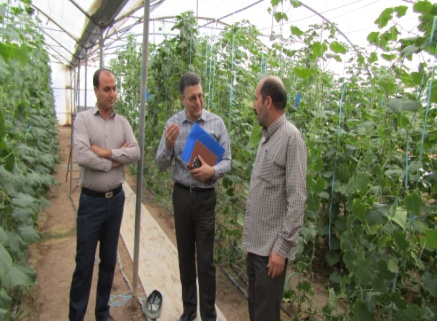 پیگیری و صدور پروانه گلخانه های کوچک مقیاس .ﻓﻌﺎﻟﯿﺖ ﻫﺎي اداره اﻣﻮر اراﺿﯽ :‬‬واگذاری اراضی ملی ( طرحهای کشاورزی و غیر کشاورزی ) :  20 مورد در سطح 80430 مترمربع .بازدید از اراضی واگذار شده و تکمیل فرم نظارتی:  76 مورد در سطح 2/132 هکتار . پاسخ به استعلام ( اداره ثبت اسناد و املاک و دفاتر اسناد رسمی ) :  77مورد.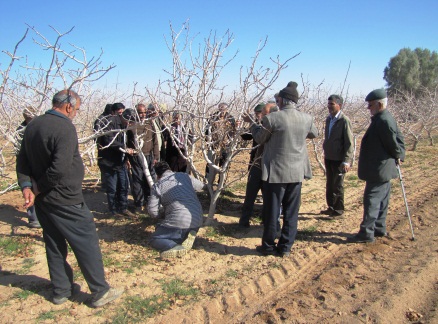 خلع ید اراضی واگذاری :  5 مورد در سطح 12 هکتار .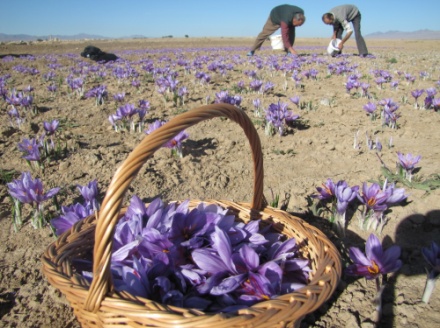 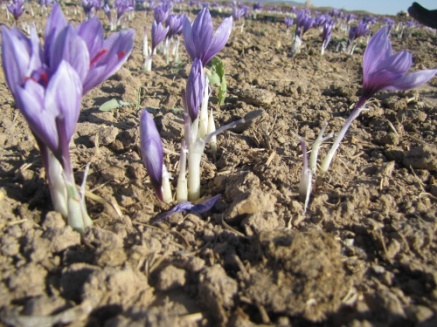 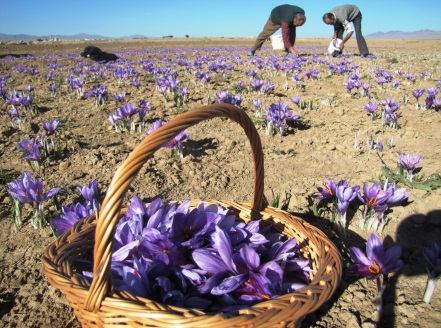 فعالیت های اداره آموزش و ترویج :آموزش بهره برداران بخش کشاورزی  3551 نفر روز .بازدید علمی ترویجی بهره برداران 100 نفر روز .برگزاری دوره های آموزشی مهارتی 750 نفر روز در زمینه های ( پسته، پرورش قارچ، گیاهان دارویی، پرورش شترمرغ، کشت زعفران ، فراوری محصولات کشاورزی و ...) .برگزاری کارگاه آموزشی ویژه زندانیان زندان نایین 100 نفر روز .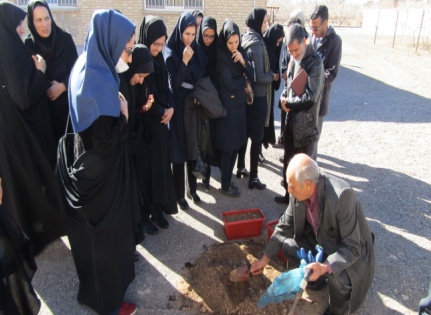 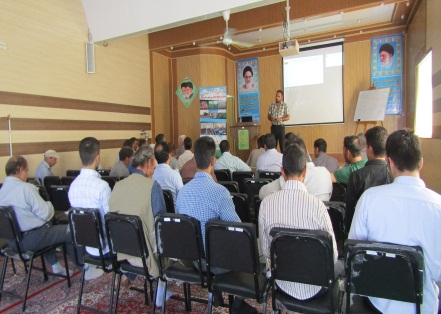 برگزاری دوره آموزشی ویژه زنان روستایی 350 نفر روز .توزیع نشریه ترویجی 150 جلد .صدور گواهینامه های مهارتی 200 مورد .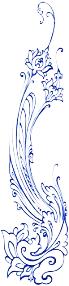 روابط عمومی مدیریت جهاد کشاورزی شهرستان نایین